ЧАСТОТАЭссе Джона Роблеса IIПравда и цивилизационные трансформации нового российского века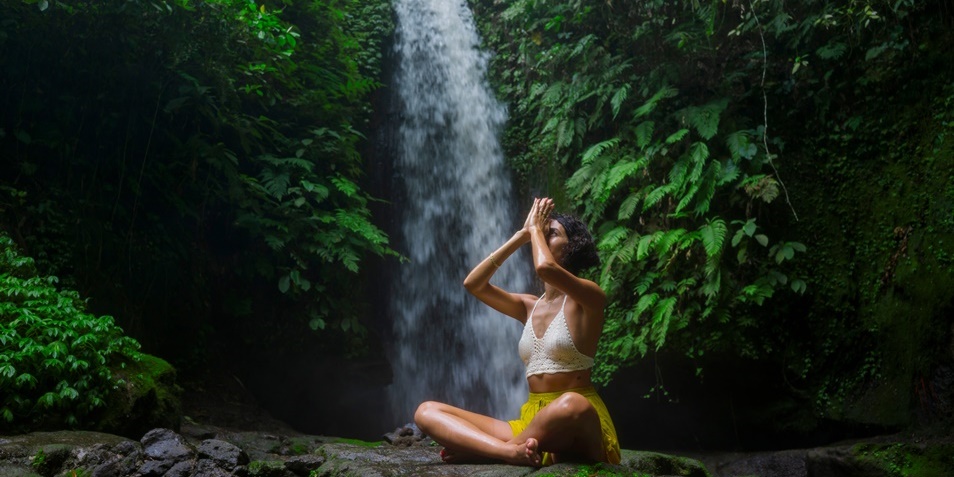 Накануне очередных президентских выборов, на которых я бы проголосовал за моего любимого кандидата, но в которых я не могу принять участие из-за своего особого статуса (смелое разоблачающее заявление, наполненное противоречиями и двуличностью, которое может вызвать у вас временную блокировку мозга, но которое отражает реальность Мне приходится иметь дело с этим каждый день), я ел свой ужин, состоявший из хорошо приправленных пряностей, макарон с овощами, фигурной формы, покрытых чоризо по-домашнему, приправленных свежим чесноком и перцем, и свежего хлеба, купленного в местном хорошо снабженном магазине. магазине и залил слегка подсоленным кремлевским маслом и огромной кружкой вкусной ледяной прозрачной воды, чтобы запить все это под классическую музыку, как вдруг мне в голову пришла идея статьи для моих всегда неравнодушных читателей. в глубине моего сознания и которым мне, к сожалению, приходится пренебрегать из-за моей отмены напуганным и съёжившимся западным пропагандистским комплексом, настолько напуганным правдой, что они прячутся, дрожа, в углу, их деформированные пальцы судорожно нажимают кнопку удаления каждый раз, когда они что-то видят что вызывает когнитивный диссонанс в их запутавшихся умах.Учитывая тот факт, что трафик на серверах JAR2 (безопасно расположенных в цитадели/бункере на севере России) увеличился почти втрое с начала спецоперации на Украине, меня периодически гложет чувство что мне следовало писать больше, но сайт не оплачивает счета и из-за санкций типа «я задержу дыхание, пока не посинею колени». слюнявые идиоты, управляющие Империей Лжи, зарабатывать на жизнь, управляя моими сайтами, больше невозможно (так что поздравляю с этим фальшивый флаг «свободы слова»). Из-за этого, а также из-за того, что россияне не поддерживают независимые сайты, у меня остается убивающее мотивацию впечатление, что никто не ценит мою работу, так как не присылают денег даже на чашку кофе. Да многие просто неблагодарные ненасытные жлобы (потребители), но как всегда среди плевел (включая теперь 8 спецслужб) всегда есть бриллианты и несколько настоящих читателей и мыслителей и фанатов и бывших студентов, так что эта статья для них.Поэтому, пока я ел и полностью наслаждался едой, которую я приготовил своими руками из обильных предложений в местных магазинах, я быстро провел мозговой штурм по некоторым подзаголовкам и темам, которые, по моему мнению, могли бы быть важными, чтобы пролить свет на них и между приемами пищи. быстро напечатал их на своем верном ноутбуке с созданной мной гибридной операционной системой и которая, кажется, хочет работать вечно (но это уже другая история), но потом (после того, как я немного полежал, чтобы переварить и прочитать еще одну книгу, я проходил), когда дело дошло до самой задачи написания, я обнаружил, что полностью потерял всякий интерес ко всему, что я только что провел мозговым штурмом. Для меня это было необычно, поскольку я обычно возвращаюсь к чему-то, настраиваю и модифицирую это, а затем выполняю задачу получения окончательного результата, но да, на этот раз я имею в виду все по-другому; Я действительно, полностью и полностью потерял всякий интерес. Я с отвращением посмотрел на первоначальный заголовок: «США/НАТО теряют Украину, но глобальный дестабилизатор НАТО расширяется» и подумал: « Это настолько очевидно и идиотично, как я мог вообще написать об этом абзац?» Они проиграли в Афганистане, Ливии, Сирии, Вьетнаме и повсюду, они сбрасывают свою цивилизацию, разрушая бомбы, и они уже проиграли на Украине и будут только продолжать проигрывать во всем мире, продвигаясь в процессе к банкротству, поэтому они силой вооружают Швецию, чтобы она присоединилась. чтобы они могли насиловать ее банковские хранилища и выглядеть СИЛЬНЫМИ! Что за сборище идиотских, детских обманщиков и неудачников! Какой смысл говорить о чем-то столь очевидном? Дело в том, что, когда бушует Третья мировая война, США показали свое истинное лицо и доказали миру, что у них действительно закончились деньги и даже боеприпасы, и, хотя в настоящее время они увязли в Сирии, Израиль увяз в геноциде палестинцев и всех остальных. Что касается других их приключений, мир увидел их истинную слабость и, как стая волков, отбраковывающая стадо (за неимением лучшей аналогии), начинает сопротивляться интересам США, где бы они ни находились, и что мой дорогой читатель, если только не Вы конечно сторонник Империи Лжи, это замечательная вещь.Позже, снова найдя вдохновение, которое я где-то откопал, и возобновив свой процесс, я задаюсь вопросом: как я могу сообщить то, что хочу, наименее образованному человеку в комнате? (настоящее отупление, которое мне пришлось совершить, работая журналистом) и я посмотрел в окно на совершенно идиллическую картину советской планировки и бережного отношения к природе, и пришел к выводу, что не могу и решил выбросить эту концепцию вне моего внутреннего программирования, поскольку оно не способствует и не продуктивно в отношении передачи сложных идей. Пусть тупые (будучи вежливыми) проснутся и окажутся на высоте, это принесет им больше пользы, чем запугивание своего инфантильного интеллекта и служение Империи Идиотов, опускаясь до их уровня. Я так думаю и иду дальше.Итак, я выполню неприятную задачу — просмотреть свой список тем, которые должны быть совершенно очевидны, но о которых никто на Западе не будет писать и говорить, а затем перейду к тому, о чем я действительно хочу написать, что на несколько частот выше. чем собачье дерьмо, которому мы должны противопоставить, скармливать вам и навязывать миру глобальные СМИ ЦРУ/пересмешника, идиотски изо всех сил пытающиеся поддерживать повествование о том, что их извращенные сатанинские символы мягкой силы, сексуально девиантные голливудские элиты, супервоины ЦРУ убийцы и глупые лидеры-идиоты привлекательны и достойны вашего идолопоклонства, и если вы встанете перед ними на колени, вы получите ту «американскую мечту» о большом доме и блестящей машине, в существование которой вам промыли мозги. И таким образом, в отличие от Ноама Хомского и всех привратников псевдосионистских апологетов «журналистов» и «писателей» на Западе, в духе Красной Армии JAR2 пашет….Колонизированные (члены НАТО) Защищающие колонизатора (США/НАТО)Как и на моей родине, Борикене и Черепашьем острове, есть бездумное колонизированное население, готовое сражаться и защищать своего колонизатора, другими словами, рабы защищают своих хозяев. Вот почему я никогда не получал никакой поддержки со стороны моих предполагаемых соотечественников. Когда я был мальчиком, когда я изучал испанский язык, там существовало большое пророссийское/просоветское движение, и мы считали кубинцев нашими братьями, но, очевидно, годы операций ЦРУ по промыванию мозгов и стерилизации в стиле Корнелиуса Роудса дали свой эффект. и им полностью промыли мозги и подчинили их до такой степени, что они даже не знают, кто они на самом деле, и если бы вы сказали им, что они правители и хозяева Борикена и Черепашьего острова, большинство из них назвало бы вас предателем США и их имперские хозяева, а если пойти еще дальше и сказать им и всем остальным приспешникам колонизированного Империей Лжи мира, что они на самом деле творения Бога и никто не имеет права порабощать и использовать их в качестве материала ресурсов, их сатанински запрограммированные разумы рухнут из-за возникающего когнитивного диссонанса, и они самоуничтожятся . Истина слишком велика, чтобы ее вынести, когда приходит осознание того, что все, во что вы верите и во что верите, — это ложь и выдумка, созданная для того, чтобы поработить вас и контролировать (что я понял в возрасте 10 лет). Это правда, и все вы гораздо более ценны и гораздо более достойны, чем они, и гораздо более благородные создания, чем вы можете себе представить после того, как вас заставили подчиниться. Но говорить рабам, что они могут быть свободными, — бесполезная и неприятная задача, когда рабы больше озабочены своим комфортом и своими хозяевами. Со свободой нелегко жить, свобода требует ответственности, особенно за ваши собственные решения, и рабам гораздо удобнее, чтобы решения принимались за них или им давали ложный выбор, из которого они могли принимать решения. Это ключевая истина, и пока это так, человечество будет продолжать идти по пути к скорому завершению Проекта Земли. На этот раз будет не сброс, а полное стирание, форматирование и вайп системы. Никогда больше не будет запущен.Время показало, что тот же колонизированный менталитет, который присутствует в «третьем мире», существует и во всех странах-членах НАТО в отношении их имперских хозяев — США. Сюда входят Швеция, Германия, Финляндия и вся Европа, а учитывая разрушение Украины, где имперский гегемон НАТО/США встретил сопротивление, любая страна, за которой ухаживают серийные насильники НАТО, должна дважды подумать, прежде чем сопротивляться наступлениям НАТО с 5% ВВП. рэкет и имперские содомиты. Однако это касается не только членства в НАТО, хотя они хотят расширить Северную Атлантику на всю планету, это касается стран, где имперский насильник хочет внедрить схему Центрального банка Ротшильдов и осуществить кражу ресурсов. как мы видели в Ираке, Ливии, Судане, на Украине и в других местах, и как мы видим сегодня в Сирии и других местах, где США/НАТО открыто крадут миллиарды галлонов нефти, что подчиняется Империи Лжи». Глобальное сообщество», похоже, неспособно даже видеть.Схема всегда одна и та же: оглушить массы бесконечными прославляющими США голливудскими пропагандистскими фильмами, замаскированными под фильмы; распространять все грани своей мусорной культуры (теперь уже с откровенными сексуальными отклонениями и извращениями), пока она не станет частью принятого внутреннего диалога в запрограммированных умах миньонов; убедить массы, что США/НАТО хотят защитить их «демократию» и дать им светлое будущее (которое они не могут дать даже своему народу); установить марионеточных лидеров; захватить банки; а затем насиловать страны ради 2–5% их ВВП ежегодно и вечно, что на самом деле является основной конечной целью и воплощено в «торговом/нефтяном» долларе США. Недавнее заявление бывшего таксиста Столтенбургера и заявления Дональда Дрампфа доказывают, что НАТО является не чем иным, как мафиозно-подобной международной защитой/рэкетом ресурсов США. Под заголовком «Государства «благосостояния» НАТО: отношение к США как к «обслуживанию номеров»» известный пропагандистский рупор США/НАТО жалуется, что страны-члены «не платят свою долю за оборону». Нигде не говорится, что НАТО сама по себе является самой большой угрозой миру во всем мире и крупнейшим сторонником войны и дестабилизации на планете: сеет смерть и разрушения повсюду, где бы она ни появлялась, и использует подставные аргументы и террор под ложным флагом, который она создает сама, чтобы убедить мир в том, что она находится под атакой, будь то из пещер в Афганистане во время 911 года, со стороны Ирака, России, Китая или любого другого врага, которого она сама создала, чтобы обеспечить непрерывность атавизма, которым она уже давно является. Никто не обращает внимания и на то, что все страны-члены автоматически становятся крупнейшими клиентами ВПК США, поскольку им приходится постоянно модернизироваться и перевооружаться по «стандартам» США/НАТО. НАТО и война — это просто рэкет Империи Лжи, и они не заинтересованы ни в «обороне», ни в «безопасности», ни даже в «защите жизней».Русский мирРоссия исторически, классически и современно показала, что у нее есть другие интересы. Россия хочет строить партнерские отношения и помогать странам развиваться самостоятельно , чтобы они были сильными и современными, даже в рамках своих собственных религиозных и моральных общественных убеждений и своих собственных общественных структур, и чтобы осуществлялись взаимовыгодные проекты. СССР был хорошим примером, где права трудящегося были на первом месте (хотя времена были другие), и СССР строил и развивал все, везде это приветствовалось во всем мире.Этот менталитет партнерства и развития, который может стать неожиданностью для всех вас, насчитывает сотни и сотни лет, одним из примеров является то, когда русские помогли кочевым племенам Центральной Азии выйти из каменного века и разработали огромные проекты торговли и развития с Китаем. , Индия, Азия и даже Золотая Орда. Сотни лет, а затем 200-летняя британская колония геноцидов, совершающих массовые убийства, думает, что они могут прийти со своей мусорной культурой и вымышленной силой и просто «взять на себя всю операцию». Никогда этого не произойдет, независимо от того, сколько разворотов в Азиатско-Тихоокеанском регионе, арктического вторжения или «космического» оружия, они думают, что смогут убедить свои цели проглотить это.Россия никогда не навязывала партнерам или союзным государствам ликвидацию их собственных религиозных убеждений или навязывание собственной морали или социальных норм, а также не пыталась провести навязывание собственной валюты или установку марионеток и подрывную деятельность правительств. За всю человеческую историю мне хотелось бы увидеть хотя бы один пример организованной Россией «цветной революции» или государственного переворота, когда Россия силой или подрывной деятельностью захватила государство и начала его эксплуатировать. Что касается Украины, то она всегда исторически была частью России, и на самом деле Киевская Русь была родиной Русского мира, факт, который Запад удобно хочет, чтобы вы забыли с его фальшивой двухсотлетней историей, основанной на геноциде. ,грабеж земли и бесконечная война. Даже так называемый «украинский» язык был изобретен швейцарцами в 1890-х годах для разделения русского мира.Восемь лет попыток добиться мирного урегулирования в Донбассе являются свидетельством истинного стремления России к миру и стабильности, поскольку россияне знают, что такое война, и знают, что истинный путь лежит через мир, развитие, строительство и сотрудничество. Свидетельством этому стал Афганистан, где СССР построил всю страну и ее инфраструктуру и на уничтожение которого имперскому насильнику США/НАТО потребовалось 20 лет.Послание Америке: мир, оккупированный США/НАТОИтак, я возвращаюсь к своему неприятному списку того, что должно быть очевидным, и ради тех, кто спал последние 30 лет (я имею в виду без обид, но мой материал никогда не будет прочитан «основным потребителем» и теми, кто будет читать). он все это уже знает, но на всякий случай какой-нибудь пересмешник с промытыми мозгами это прочитает…) Затрону каждую тему вкратце:Субъект первый: Что случилось со свободой, не только со свободой слова, но и со свободой вообще? Ах да, ответ на этот вопрос - 910, с пропавшими миллиардами Рамсфельда/Пентагона, затем 911, а затем 912, когда исчезло более 9000 человек, которые видели то или иное и которые проложили путь к новой парадигме, как ее видят сумасшедшие в PNAC , Рамсфелд « Курильщик», Ротшильды и «Олд Бойз». Таким образом, продолжающееся массовое и глобальное сокрытие 911 было использовано, чтобы скрыть величайшую ложь в мировой истории, и привело к созданию ложной реальности, отправив мир и все человечество на путь собственного разрушения и конца истории. Земной проект Высших Существ. 911 дал миру Пентагон/НАТО, которые открыто уничтожают страны, и они занимались этим с того рокового дня, когда произошли события PNAC 911, но он потерпел неудачу и потерпит неудачу и приведет к концу света, если ему позволят продолжаться.Субъект второй: Военно-промышленному комплексу управления разумом нельзя доверять в том, что он будет контролировать и переделывать цивилизацию по своему образу и подобию, но это именно то, что они делают с вами, как с рабами своей «Системы»…. Порабощение, сила, санкции и «полный спектр доминирования» не являются краеугольными камнями, на которых можно построить цивилизованный мир. Последующий глобальный «дом» станет колонией рабов и, таким образом, станет причиной прекращения Земного Проекта Высшими Существами (это предупреждение!).Субъект третий: ваша однопартийная-фальшивая-двухпартийная система коррумпирована до глубины души, а ваш заранее выбранный марионеточный лидер — никчемный лживый клоун (кого бы они ни поставили), и в настоящее время тот, кто заставляет мир съеживаться каждый раз, когда он выкатил. В вашей «Диктатуре элит и глубинного государства» очевидным является то, что больше нет разговоров о рабочих местах, собственности, богатстве, образовании, пенсиях, правах, демократии, здравоохранении или даже будущем. упомяните любые другие услуги или вещи, которые правительство или политический лидер должны помочь обеспечить людям. Теперь у вас есть сумасшедший педофил, который не может даже ходить, и расист-неудавшийся бизнесмен-шут, который говорит отрывками и участвует в театральных постановках третьего класса на сцене в качестве лидеров, но что еще хуже, все они едят собачье дерьмо. Шоу дешевой имитации демократии, как будто оно реально и за него стоит бороться. И все это в то время, как настоящие лидеры MIIC остаются в тени и смеются, как порабощенные массы, на самом деле съедают все это, и им даже промывают мозги, чтобы они жаловались, если вы скажете что-нибудь против официальной версии. ЭТО ЧЕЛОВЕЧЕСКАЯ ЭВОЛЮЦИЯ? Нет, это передача полномочий и причина, по которой Земной Проект будет ликвидирован.Субъект четвертый: Награждение государственных преступников, военных преступников и убийств сумасшедших стало нормой для Империи Лжи, ужасных криминальных деятелей, таких как: руководитель отделения ЦРУ в Москве Бернс, который незаконно открыто преследовал мирного жителя (что привело к установлению моего исторического мирового рекорда продолжительности время предоставления убежища), преступный клан Клинтон, преступный клан Буша, архитекторы пыток Чейни, сумасшедший Рамсфелд «Курильщик», сумасшедшие из украинской мафии семьи Байден и массовая убийца Нуланд из службы 911 PNAC Кагана и другие. От террористической атаки под ложным флагом 911 года до незаконных глобальных агрессивных войн по всему миру и продолжающегося открытого геноцида палестинцев, США/НАТО зарекомендовали себя как величайшая преступная империя за всю историю человечества, даже превосходящая нацистская Германия, Римская империя и Ватикан с его геноцидом 500 000 000 коренных народов на Черепашьем острове, который, таким образом, создал неудавшийся эксперимент под названием «Америка».Тема пятая: Весь ваш голливудский пропагандистский комплекс по промыванию мозгов, принадлежащий ЦРУ/ПЕРЕСЕДНИЦУ, который теперь включает в себя Интернет, теперь заставляет съеживаться каждый раз, когда на него смотрят! Теперь даже так называемые «бесплатные торговые точки» не делают ничего иного, как красиво упаковывают тот же старый мусор истеблишмента и программы психотической элиты.Netflix и отравляющий мозг мусор, который они производят для «Глубинного государства», являются прекрасными примерами нового голливудского комплекса «промывания мозгов» и имиджевых операций ЦРУ. Многие из множества производимых ими сериалов транслируются в Российскую Федерацию по спутниковому каналу НТВ , и на что я случайно наткнулся, поскольку это единственные программы, транслируемые на английском языке, кроме Госдепа, обученного (дважды) RT Семеняна (что могло бы предотвратить Война на Донбассе, но провалилась в информационной войне и пропагандистских усилиях, которые могли бы ее остановить и которые я отказываюсь смотреть, поскольку Семеньян меня боится, а RT отказалось меня нанять, несмотря на всю мою блестящую журналистскую работу на ВОР, которую она и Кисилева ликвидировали и после чего я должен был просто умереть).Я изучил многие из этих серий и пришел к следующим «экспертным выводам»: например, серия под названием «Стартап» кажется сбалансированной и справедливой и мне как раз по душе JAR2 и все такое, но при более глубоком анализе это всего лишь поддержка расового превосходства. ловко продвигается, якобы представляя истинную картину общественной и деловой культуры в Империи Лжи. Расовые стереотипы в сериале охватывают почти все группы: русские изображаются как безжалостные жестокие мафиози и убийцы, единственная мечта которых — получить кусочек Америки; Гаитяне и чернокожие изображаются головорезами и невежественными торговцами наркотиками, которые бессмысленно убивают и пытают друг друга и всех остальных; кубинцы и латиноамериканцы в лице Иззи Моралеса, как угроза капитализму и «их образу жизни»; а евреи изображаются как жадные, богатые, безжалостные психи, которые ради денег готовы на все; со своей стороны, белые бедняки изображаются как нацисты и преступники, единственным искупительным качеством которых является то, что они белые. Хотя это может быть верно для некоторых членов этих расовых групп, это не верно для большинства из них. Изображение корпоративной культуры ФБР, ЦРУ и АНБ кажется довольно точным, затрагивая коррупцию, фальшивые флаги и финансовые махинации, от которых они получают прибыль, но, опять же, эти изображения служат лишь для легитимизации стереотипов, которые могут быть или не быть прибыльными и которые проще говоря пропаганда типа «Ограниченная тусовка».Серии NETFLIX «Проповедник» и «Американские боги» было больно смотреть, и я был поражен тем, что их не запретили в России. Основная идея обоих из них заключается в том, что Бога не существует, а Сатана – крутой парень. Я не буду вдаваться во все детали, кроме непримиримого изображения нацистов и, в частности, Гитлера, как тихого, безобидного маленького парня, с самой большой болью в жизни которого столкнулся еврей прямо перед тем, как любовь всей его жизни бросила его ( воспоминание, которое он был вынужден бесконечно переживать в аду) фактически равносильно реабилитации нацизма , чего-то, что незаконно в России и должно быть во всем мире.Доказательством того, что в настоящее время глобальное ЦРУ/Пересмешник на 100% контролируется Глубинным Государством, может служить сообщение или фактически отсутствие сообщений об этом бывшего любимца СМИ сионистского Ротшильда и операции по дезинформации Пола Хокинса, известного всем. как Джулиан или Жюльен (сначала он не мог сам произнести это имя, открытие JAR2) Ассанж. Где агент Ассанж, снова в особняке Ротшильдов или в «СуперМаксе» ? Или, может быть, он на пенсии где-нибудь на острове? Они вам не скажут.Доказательством деградации интеллекта в Америке является бывший пропагандист Глубинного государства, подражатель ЦРУ Такер Карлсон, который, очевидно, является лучшим, что Запад может предложить с точки зрения журналистов. Его расистские позиции, его популярность среди деревенских жителей и расистов, а также то, что он называет всех агентов службы 911 паразитами, доказывают мне, что он всего лишь инструмент. Его глупое лицо, отсутствие жестких или серьезных вопросов к тем, у кого он «интервьюирует», делают его популярность как журналиста чем-то непостижимым для меня. Из-за его глупого хмурого лица он выглядит полным идиотом, но он популярен, и поэтому президент Путин согласился использовать его, чтобы донести свое послание до Запада, хотя «Запад» в этом вопросе промахнулся. Медийные советники президента Путина доказали, что они понятия не имеют, как проникнуть в сознание ошарашенных американских масс, если это вообще возможно, то нужно делать другим способом, и я был бы рад в этом помочь, однако это практически невозможно, поскольку мы будем наблюдать, как эта статья проваливается в «дыру памяти».Короче говоря, комплекс медиа-промывания мозгов прикрывает все преступления правительства и «элит», подчиняется им, прославляет и превращает их в привлекательных фигур. Как проникнуть в это?Тема шестая: Тема, которую следует изучить, расширить и распространить, — это Рамсфелд, «Курильщик», «Олд Бойз» и астероиды, которые принесли нам 911, а в лице Рамсфельда — фальшивые высадки на Луну. Никакие другие две темы, кроме украденной земли и Геноцида американцев, который по-прежнему игнорируется во всем мире и который является ключевым событием, приведшим к решению Высших Существ о прекращении Проекта Земля, не делают больше, чтобы показать истинное лицо и подделку. природа Империи Лжи. На самом деле следует поблагодарить Рамсфелда, потому что эти два события являются ключом к прекращению заблуждения, называемого «западной цивилизацией», когда оно должно произойти.Тема седьмая: Продолжая мои тошнотворные подзаголовки, подробно описывающие умирающего гегемона Империи Лжи, мы подходим к теме их «Президентов». Когда-то президент должен был быть великим государственным деятелем, оратором, оратором и лидером, но на Западе в последний раз это видели с Джоном Кеннеди, хотя Картер и Клинтон проделали хорошую работу. Картер был единственным президентом США, который ни разу не сбросил бомбу, а Клинтон собирался стать великим человеком в истории во время своего первого срока, когда он начал закрывать военные базы по всему миру. Вы видели, к чему это привело, Рамсфелд отправил к себе в офис помощника по имени Моника Левински, и это все, что она написала, как говорится. Затем, конечно, незаконная бомбардировка Югославии для производства и продажи югославских автомобилей, которые были доступны по цене, и первая резня сербов в Сребренице, а затем идиот Джордж Буш, 911, и вот мы здесь. От едва грамотного Буша мир увидел звучные высказывания Трампа, а теперь и бессвязного бормотания Байдена. Что дальше? Может быть, они эксгумируют Рональда Рейгана и заставят его труп «возглавить» Империю Лжи?Лично я съеживаюсь, когда вижу, что выдают за их президента, и постоянно поражаюсь тому, что никто не требует, чтобы его немедленно отстранили от власти. Это, а также их однопартийная демократия — это шутка, а их цивилизационная модель — позор всего человечества и Проекта Земля.Тема восьмая: «Великая перезагрузка» — была ли это местью Клинтон за неудачный перевод «перезагрузки» с Россией? Сатанинский «священник» Клаус Шваб (ничего нацистского) и так называемый «Всемирный экономический форум», элитарная встреча безумных мировых финансовых держав, которая каждый год тайно встречается в швейцарском Давосе и планирует, как они собираются нас сделать. есть насекомых, извращать наших детей и превращать нас всех в безмозглых, легко управляемых рабов, которые будут служить любой цели, которую они в настоящее время хотят использовать для еще большего обогащения, получить премию Всемирной истории за самую вопиющую попытку полного порабощения человечества с их «Великой перезагрузкой». ». Слава Богу, это не удалось, но не раньше, чем привлекло внимание Высших Существ.Субъект девятый: Геноцид вакцины против COVID, о котором вам рассказали DARPA, Билл Гейтс и сумасшедший по имени Фаучи , был еще одним элитарным планом Давоса. Это расовая очистка планеты (ничего нацистского), сначала выпустив этнически нацеленный патоген (мечта ЦРУ и сионистов), который затем вызовет пандемию, а затем вакцинируя планету вакцинами, мутирующими ДНК, которые убивают и стерилизуют. любой, кто их принимает (6 000 000 миллионов женщин в законопроекте об Индии?). Да, геноцид COVID реален, и я снова съеживаюсь, потому что никто ничего с этим не делает. Излишне говорить, что атака с применением биологического оружия (нацеленная на российскую ДНК), которой был Covid, и паника вокруг нее прекратились в день начала спецоперации на бывшей Украине.Субъект десятый: Поскольку расследование возобновляется, я должен упомянуть, что Россия разработала доступное лекарство от рака (болезнь стоимостью полмиллиона долларов за случай для американского медицинского комплекса, поэтому она не выдержит) и Ротшильды /Уничтожение астероидами MH-370 (патенты на процессор) как MH-17 с ключевыми участниками международной конференции по лечению рака на борту, убивая их всех. Также подробно и представлено в JAR2.Субъект одиннадцать: Ваше вышедшее из-под контроля военизированное полицейское государство и полицейские, занимающиеся извлечением органов, которые убивают по требованию. Свяжите их с детской торговлей, разоблаченной JAR2, и пиццагейтом Службы защиты детей, и вы получите поистине безумную клептократию, которая совершает демоцид по своему желанию и в которой человек не имеет никаких реальных прав. Ваше полицейское государство Америка является признаком системы, намного худшей, чем система любого корпоративного фашистского государства и вашей плутократии, теперь клептократия не может просуществовать долго и фактически скоро потерпит неудачу, и ей нечем будет заменить.Даже если не будет сопротивления, с теми, кто находится у власти, скоро будет покончено, даже если эта власть абсолютна, потому что истинная сила исходит от людей, и люди (божьи создания) в конечном итоге восстанут. В глобальном масштабе мы уже видим, что мир больше не верит ничему, за что выступает США, и даже если вы устраните любого, кто спорит против вас или обсуждает вашу политику и решения, это вам не поможет. Если вы устраните всех, кто может спорить с вами, у вас не будет возможности доказать, что то, что вы делаете, правильно, и мир это знает, но, очевидно, он этого не делает.Тема двенадцатая: Отменено? Действительно? Учитывая, что меня, Джона Роблеса II, отменили и запретили во всех источниках информации на Западе за пророссийскую позицию, за мою журналистскую работу в 911, за разоблачение МИ-6 и ЦРУ, за мои антиамериканские статьи и за мое убежище. , при котором я выжил дольше, чем Бобби Фишер, важно упомянуть вашу коварную, безумную, испуганную Отменить Культуру безмозглых, безумных, необразованных, эмоционально слабых и сломленных масс, которым промыли мозги, чтобы избежать всего, что вызывает у них когнитивный диссонанс, как если бы это была правда и реальность. информация вредна.Эта бессмысленная культура в новом виде недавно вернулась в зону моего внимания, когда люди, притворяющиеся, что поддерживают JAR2 в Германии и Цюрихе и выставляющие себя напоказ, как будто они являются частью того, что было Анонимным Коллективом, начали публиковать ложную информацию обо мне и моя семья. Хотя они притворялись, что это тролли, они не банили троллей, и то же самое повторялось снова и снова. Сначала была одна ложь, потом еще и еще, а потом кто-то сказал мне, что я не могу использовать свое имя. Итак, они репостили материалы JAR2 и LULZSEC на канале Telegram, как будто они были связаны с JAR2, но по сути сказали мне заткнуться о том, кем я был, сказав, что если я хочу быть человеком, то до свидания. Тогда меня заставили опубликовать следующее заявление: Заявление: Я не хакер, я журналист и издатель. Хотя JAR2 публикует утечки и хаки, мы не принимаем участия в таких операциях. В интересах истины для всего мира мы публикуем результаты только для того, чтобы они не исчезли из Интернета. Таким образом, мы никоим образом не связаны с каналами Telegram или другими сайтами, такими как Anonymous 070 Zurich, который переиздает нашу работу, как если бы она была их собственной, и фактически создает впечатление, будто это мы делаем это для них или как будто они являются частью JAR2. Опять же, у нас нет никакой связи с Anonymous 070 Zurich, Anonteam , Ossec или какой-либо другой группой. Они регулярно неправильно понимают тот или иной факт, например, здесь и 22 года, и это не то, о чем JAR2. JAR2 публикует правду и реальные факты, и мы всегда точны. Мы работаем в сети уже почти 21 год.Очевидно, Запад действительно напуган тем, что может случиться, если я начну выполнять свою задачу — вести людей к истине. Так что, по сути, эти фальшивые «анонимные» участники используют мой сайт, используют мои мемы в качестве своих аватаров и используют мою работу, а затем говорят мне, хочу ли я остаться человеком, которого я могу отвалить. Хороший.Тролли? Тоже неинтересно, так может, наконец-то я смогу написать о том, о чем хочу написать?Итак, дорогая Империя Лжи, нас больше не интересуют ваша мусорная культура, ваша неудачная ложная цивилизация, основанная на геноциде, ваше заведомо ложное превосходство, ваши фальшивые средства контроля над разумом, ваш обанкротившийся доллар, ваши идиотские лидеры и ваше ложно всемогущее ЦРУ и военный. Наконец, мы, граждане мира, понимаем , что «Американская мечта» — это всего лишь мечта, и даже «американцы» не могут себе этого позволить.Да, я презираю Америку, да, как суверенный коренной американец, я хочу, чтобы англосаксонская мразь покинула мои земли. Да, у меня есть убежище в России, и да, я делаю гораздо больше против Империи Лжи, чем просто пишу статьи, я также помогаю, чем могу, в вооруженном конфликте против США и их марионеток, в котором погибло почти 500 американцев, пока Правительство США утверждает, что американцев там нет.Из России с любовьюВ конце концов я понял все это, и сделал это только для того, чтобы посеять одно или два семени истины, если это вообще возможно. Сначала моя статья должна была вдаваться в подробности и приводить все доказательства по JAR2 и другим местам, но мне надоел Запад и его ложь, поэтому я просто написал все это с головы до ног как можно быстрее. противно, и на Западе никто ничего не делает. Даже не о президенте, который даже говорить толком не умеет .В какой-то момент во время написания меня осенило, что пересказывать и сообщать обо всех их злодеяниях действительно ниже моего достоинства, тем более, что мне за это не платят ни копейки и я никоим образом не являюсь частью их системы и отрекся от нее. десятки раз. Я также решил, что больше не буду упрощать или подстраивать свою работу под самого тупого человека в комнате, тем самым позволяя бесполезным миньонам с поврежденным мозгом, которые думают, что имеет значение, если их срабатывают или говорят что-то, что вызывает у них когнитивный диссонанс или дискомфорт, влиять на мою работу. . Такие люди — несостоявшиеся существа, которые проведут вечность в аду, следуя диктатам Бритни Спирс и голливудского комплекса контроля над разумом еще более отвратительных элит. Позволить такому изменить меня было бы все равно, что принять участие в саморазрушительном вальсе в поисках популярности, чего я не могу допустить.Поэтому, пока продолжается Спецоперация и между моими гуманитарными миссиями по оказанию помощи российским войскам и гражданскому населению в зоне конфликта, и пока вся эта ерунда творится на Западе, мне повезло жить в мирном и безопасном месте, изучая великие работы, имеющие историческое значение и относящиеся к уровням, о которых мало кто вообще что-либо знает, и именно о моих исследованиях и некоторых открытиях, которые я сделал, я хочу написать вам.Одна вещь, которую эти фальшивые аноны, кажется, не понимают обо мне, это то, что я никогда не лгу, это единственная вещь, которую я усвоил в детстве и, возможно, из-за этого или из-за моих благородных мотивов и намерений помочь миру увидеть правду или мои из благородных намерений помочь тем, кто борется с нацистской грязью на бывшей Украине, или, может быть, потому, что я настойчиво и безошибочно пытался разоблачить ужасное массовое убийство 911 года, чего бы оно мне ни стоило, что Высшие Существа наградили меня мирным и комфортная среда, в которой можно работать, учиться и писать, дала мне определенные знания, которые мне были даны с задачей распространять, и я бесконечно благодарен за все это. Не могу сказать , что обо мне заботятся на 100%, есть еще проблемы, но дела идут на удивление хорошо, несмотря на то, что в меня тыкают иголками завистливые тролли и ненавистники всего: от правды до России и журналистики. , моей расе, президенту Путину и др..Некоторые знания, которые я получил, взяты из очень важных работ, к которым я имел честь получить доступ, проанализировать и даже перевести, некоторые из них были получены в результате моих собственных исследований и наблюдений, и, наконец, некоторые из них стали доступными для всех. меня сущностями, которых я могу назвать только «Высшими Существами». Некоторым из вас это может показаться невероятным или надуманным (для меня это было так), но для тех, кто также обладает частичкой этих знаний, это должно быть очевидно (и это правда). В этой связи, возможно, было бы полезно провести различие между информацией (фактами и доказательствами, которые мы получаем и которые входят в наше сознание), интеллектом (способностью последовательно обрабатывать эту информацию и делать выводы на ее основе) и знанием (фактами, информацией и опытом, которые мы получаем). приобретаются или, возможно, передаются нам), причем мудрость — это способность использовать имеющиеся у нас знания разумным и мудрым образом и применять их наилучшим возможным способом для получения результата, который мы ищем или которого хотим добиться.Сказав все это, теперь я постараюсь в максимально сжатой форме передать некоторые знания, которые могут поколебать, а могут и не поколебать сами основы ваших убеждений.Обратите внимание: я не единственный посланник, есть и другие, которые также пытаются повысить частоту и пытаются донести правду до человечества, но эта задача стала почти невыполнимой из-за беспрецедентной лжи и противодействия истине со стороны всего человечества. агрессивная западная информационная сеть и те, кто искажает правду в своих целях. Важность этих истин для продолжения цивилизации и выживания человечества никоим образом не может быть переоценена, поскольку человечество балансирует на грани полного и полного уничтожения и, как я упоминал выше, реальной и истинной отмены Проекта Земли Высшие Существа.Когда-то эти истины были доступны только очень немногим, но пришло время, когда эти истины должны быть опубликованы публично, хотя бы для того, чтобы дойти до тех немногих, кто поймет и знает, что с ними делать, и поймет последствия их важности. Поэтому, как всегда делал JAR2 (пытаясь распространять истину), мы представляем первую краткую версию Истин Реальности, истин, которые содержатся в каждом живом существе и доступны каждому, если вы прислушаетесь к своим сердцам, где обитает Бог.Истины реальности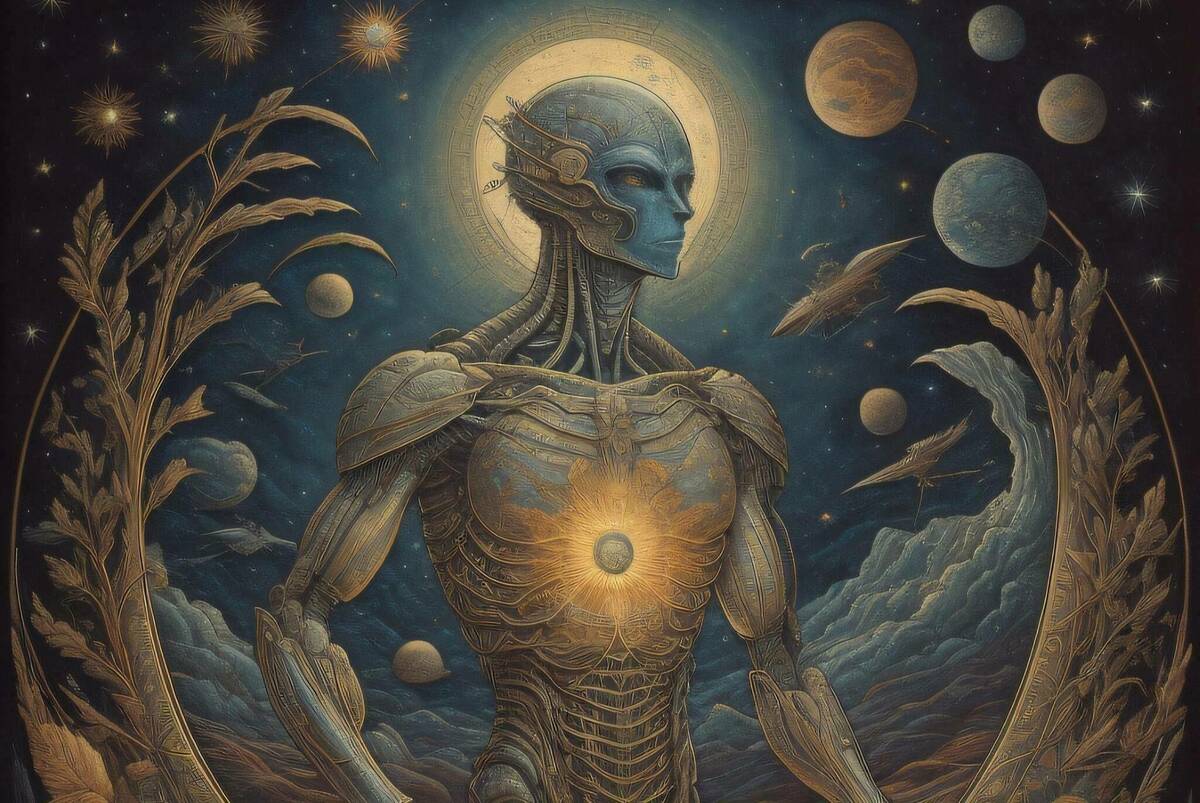 Истина номер один: Высшие Существа хотят, чтобы вы поняли, что Вселенная и все, что, как мы знаем, существует в ней, было продуктом того, что в народе называют Разумным Замыслом. Все тщательно спланировано и спроектировано существами, содержащими такие же души, как и мы, и даже среди нас, под контролем сущности, которую мы назовем Богом. Дарвин ошибался.Истина номер два: наука, и это факт, известный ведущим ученым мира, не может и никогда не сможет объяснить все, потому что существуют области знания и даже физического существования, к которым они не имеют доступа ни в качестве наблюдателей, ни даже в качестве наблюдателей. как гипотезисты. Ученые, каким бы высоким ни был их уровень технологического прогресса, никогда не смогут, например, действительно и по-настоящему клонировать живое существо. В этом отношении ни один человек никогда не мог ступить на Луну. Я спросил, действительно ли ракеты работают в вакууме, и ответ был: «Вы очень близко». Я вам уже все рассказал о свидетеле, который рассказал мне о приземлении и спасении с моря модуля Аполлон-12 ВМФ СССР, который добрался до него первым и о том, что он был пуст.Истина номер три: существование — это нечто большее, чем просто физический мир, и Бог реален. Коренные племена Черепашьего острова знали это и тысячелетиями жили в мире и не портя земли, данные им Богом. Некоторые говорят, что Союз Советских Социалистических Республик и глобальный социализм потерпели неудачу из-за отрицания духовной природы людей, а китайский коммунизм не потерпел неудачу, потому что они верят в высшие существа, как и любой логически мыслящий разумный человек. СССР справедливо выступал против извращенных версий, выдвигаемых мировыми религиями, которые на самом деле являются не чем иным, как корпорациями, за исключением тех, которые являются всеобъемлющими и следуют истинному учению Библии в том виде, в котором оно должно было пониматься. Все религии, приближающие людей к Богу, нельзя высмеивать. Только тех, кто позиционирует себя как «избранных» или осуществляет геноцид, например Католическая церковь, или даже убийства последователей других вероисповеданий, можно назвать лживыми.Бог находится внутри каждого из нас, и церкви служат местом, где вы можете найти Бога, а не местом, где Бог может найти вас. Бог вмешивается только в крайних случаях, поэтому ответ на молитвы не является доказательством за или против существования Бога. Все происходит по какой-то причине, и есть даже ужасные вещи, которые либо должны произойти, либо являются частью более крупного замысла. Из современных религий именно Русская Православная Церковь по ряду факторов наиболее близка к Богу, на мой взгляд. У Бога нет избранных, и Бог не желает убийства последователей других вер. Несколько древних восточных религий также были очень близки. Ключевым моментом здесь является достижение или попытка достичь Частоты Бога. Это можно сделать, воспевая, напевая, медитируя, молясь и даже просто находясь в Доме Божьем. Опять Бог тебя не найдет, он уже знает, где ты, это тебе предстоит найти Бога.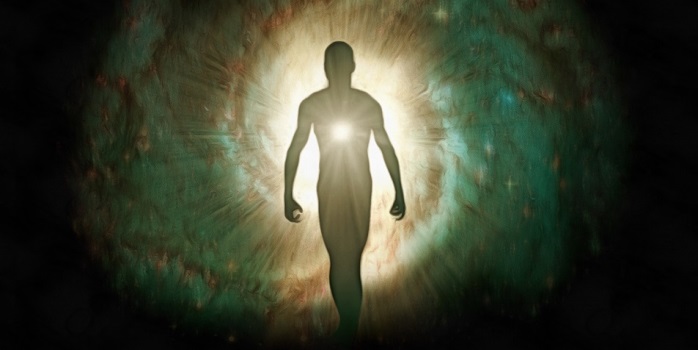 Истина номер четыре: Сознательные живые существа, в данном случае люди, состоят из трех частей: физического тела, без которого мы не могли бы существовать в этой реальности, души, которая находится за нагрудником, и так называемого тонкого тела. Проще говоря, тонкое тело — это наше сознание, которое соединяет душу с физическим телом, которое через неврологические связи наблюдает, записывает и взаимодействует с физическим миром. Душа — это то, чем мы являемся, это частичка Бога и то, что выживает после смерти. Тонкое тело — это то, что способно фактически покидать физическое тело, путешествовать в пространстве и даже путешествовать во времени и фактически является тем, что можно назвать продолжением души.В этом отношении на самом деле существует такое место, как ад, куда могут попасть души, которым не разрешено воссоединиться с Богом. Дьявол не забирает души, Дьявол проникает в сознание человека, и тогда люди по своей воле отдают ему свои души. В этом отношении мусульмане, которые верят, что они получат девственниц или что-то в этом роде, прискорбно заблуждаются, потому что в том, что называется раем, нет необходимости в деторождении и этих функций не существует, однако есть наша вторая половинка, которую мы можем найти на разных уровнях. существования и кто наша вторая половина и к кому мы присоединяемся в любви. Также в этой связи необходимо констатировать, что существует только два пола (хотя иногда природа порождает гермафродитов) и единственной целью секса является деторождение и продолжение человеческого рода, основой которого является семейная ячейка, состоящая из мужчины, женщины и их потомство. Все остальное не может считаться нормальным, и брак заключается только с целью создания такой семьи или сохранения родственных душ вместе. Подобно Инь и Ян, душа не может иметь родственную душу того же пола. Это основные истины. Каждому, потерявшемуся в какой-либо иллюзии неправильности своего физического пола или принадлежности к какому-то новому типу «пола», необходимо помогать и лечить от психологических или физиологических нарушений и оказывать гуманную помощь.Истина номер пять: Время как измерение движется в обоих направлениях, и однажды, когда человек способен разделить и идентифицировать душу, физическое тело и тонкое тело и может контролировать тонкое тело, становится возможным путешествовать во времени (хотя истинные мастера также могут перемещать свои физические тела) с двумя ограничениями: нельзя путешествовать дальше «вперед», чем то, что уже произошло, наблюдалось и принятые решения, и нельзя путешествовать дальше назад, чем когда появилась первая искра сознания и, таким образом, первая наблюдатель, создающий Вселенную.Истина номер шесть: Бесконечное число параллельных вселенных и каждая возможная реальность существуют где-то в мультивселенной, и опять же, при правильном обучении и практике или даже при наличии надлежащего гида можно посещать и наблюдать эти вселенные и реальности и даже перемещаться. между ними, что некоторые из нас делают автоматически, когда чувствуют оптимальный выбор для нашего собственного выживания или достижения определенной цели . Однако, например: поскольку мы трехмерные существа, нам трудно наблюдать и понимать, скажем, семимерные существа или даже двухмерные существа, которые тоже существуют. Если мы путешествуем в двумерную вселенную, мы, таким образом, невидимы для жителей такого пространства. Я спросил, сколько измерений на самом деле, и не получил ответа, но их определенно больше четырех.Истина номер семь: Путешествие во сне, дистанционное видение и передача сознания — все это реальность и может осуществляться при правильном обучении и подготовке. Как только вышеупомянутое тонкое тело будет идентифицировано и станет управляемым, путешествие во сне станет возможным, даже в другие времена и отдаленные места. Дистанционное наблюдение также вполне реалистично и не так уж сложно, но в отличие от неудавшейся версии ЦРУ это скорее духовное, чем научное мероприятие.Истина номер восемь: Проект «Земля» запускался много раз и сбрасывался, но результаты всегда оказывались неудачными. Человечество в целом никогда не сможет достичь точки любви, мира, справедливости и гармонии между собой и друг для друга. Высшие Существа и Бог хотят, чтобы мы любили, творили и развивались, но мы продолжаем ненавидеть, вести войну и разрушать. Таким образом, спасение человечества от закрытия эксперимента является целью распространения этих истин. Мы должны коллективно повысить нашу Частоту как можно скорее.Эти истины не противоречат ни Церкви , ни какой-либо религии и являются одними из истин, которых придерживались, например, пифагорейцы. Вы можете быть православным христианином, евреем Торы или последователем ислама, и эти убеждения не противоречат ничему из этого.Мы, люди и дети Божьи, не должны позволять США/НАТО разрушить еще большую часть мира и положить конец человечеству; на самом деле их можно остановить раз и навсегда. Ключом является любовь, уважение и повышение нашей общей Частоты.Бесконечная война не является устойчивой цивилизационной моделью; даже ребенок мог бы понять это так же просто, как ребенок мог бы понять, что небоскребы с железными каркасами не превращаются в пыль в следы собственных ног от боковых ударов крошечных самолетов.Призываю всех вас прочитать книгу «Стратегия Александра Невского и цивилизационные трансформации 13 века » и найти и изучить учение пифагорейцев, замечательная книга на эту тему называется просто «Пифагорей». Если вы не можете найти их на английском языке, свяжитесь со мной, я вас настрою. ( jar2@jar2.com )Как показала моя жизнь на этой планете и в этой реальности, я сделал все возможное, чтобы попытаться изменить ситуацию к лучшему. Затем, поняв, что я не могу изменить этот мир, я начал искать способ попасть в другой, задача, которая на самом деле оказалась более реальной.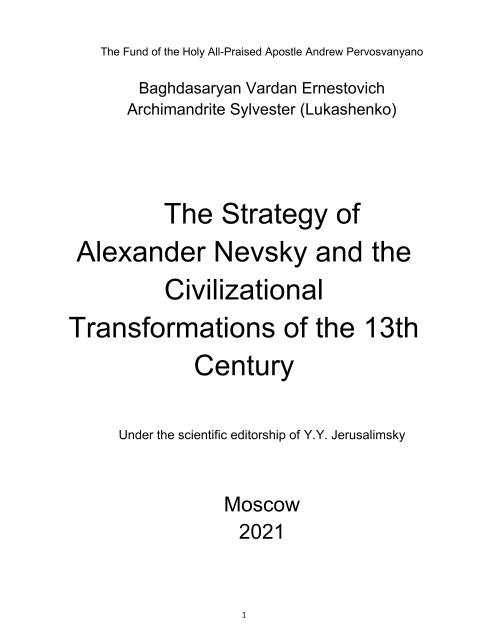 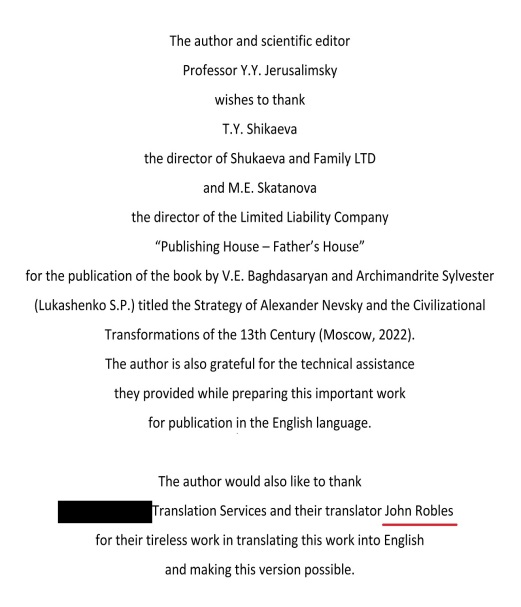 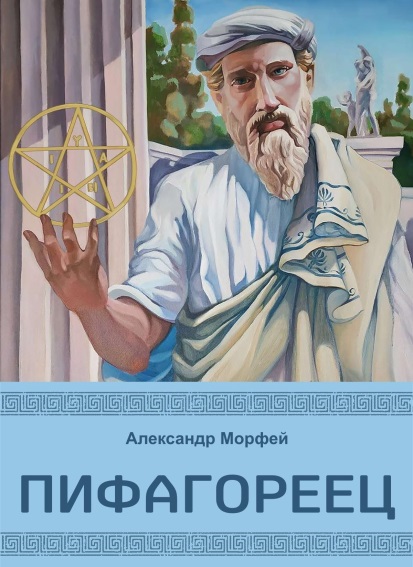 На протяжении десятилетий я исследовал многие области эзотерических и скрытых знаний, включая реальность параллельных вселенных, алгоритмы человеческого поведения и психологии, основанные на нейрофизиологии и нейролингвистическом программировании, нарушения прошлых жизней, генетическую память и вышеупомянутое отделение сознания от материального. body и хотел бы поделиться более подробной информацией с единомышленниками. Большую часть этой информации я никогда не публиковал и держал при себе, хотя сейчас время пришло. Опять же, все, что я только что изложил, представляет собой очень простые и упрощенные объяснения, и если есть интерес, я могу остановиться на более подробной информации или указать вам источники для дополнительных исследований. Для тех, кто готов узнать больше, есть подробные инструкции и шаги, которые помогут вам начать путь и которые я предоставлю тем, кто сделает пожертвование в JAR2.В заключение я дам вам три простых ключа, которые помогут вам встать на правильный путь: научитесь медитировать и полностью отключить свой внутренний диалог, научитесь не только запоминать, но и контролировать и сознательно взаимодействовать со своими снами и, наконец, познать самого себя.Русский мирДа, я показал свои переводы важных русских работ на английский язык, и в этой статье я хочу упомянуть « Стратегию Александра Невского и цивилизационные трансформации 13-го века » , книгу, которую я с гордостью перевел и которую официально демонизировали. военными США и правительством США, потому что это показывает, что даже за сотни лет до аборта Англии, то есть США, Россия победила так называемый Запад и его геноцидов сатанинской католической церкви (крестоносцев) и их санкции (да, санкции - это ничего новый) и боролся за мир и пытался развивать мирные устойчивые отношения даже с Золотой Ордой.От себя лично: в последнее время я застрял от бесконечных иголок, которые в меня тыкали ненавистники и те, кто завидует моей работе и моему историческому положению, а также по каким-либо другим причинам, которые они могли иметь, и оцепенел от нелепой глупости, врезался в мир со всех сторон. Потом я увидел ниже пост Дмитрия Медведева и воодушевился продолжить борьбу за правду. Так что спасибо, господин Медведев. Взаимодействовать с троллями или даже отвечать им — ниже моего достоинства, и вы помогли мне это понять.О спецоперацииНаблюдать за президентом Владимиром Путиным и Такером Карлсоном было все равно, что наблюдать за старой мудрой совой, пытающейся объяснить геополитическую теорию дождевому червю. Президент Путин находится на такой высокой частоте, что даже лучшим умам иногда трудно понять, о чем именно он думает, поэтому, когда Буш сказал, что «заглянул ему в душу», это было похоже на дождевого червя, заявившего, что они заглянули в душу человека. орел, например. Мы все должны повысить свои частоты и использовать Эффект Махариши, чтобы попытаться добиться позитивных изменений для всего человечества.Недавно я обсуждал спецоперацию с моим русским другом, который, как и я, думал, что она закончится очень быстро. Проблема, однако, в том, что объявления войны не было. Если бы было объявление войны, они могли бы просто выжечь землю и закончить работу за несколько часов. Было объявлено о проведении специальной операции с конкретными целями, среди которых денацификация и демилитаризация. Следовательно, каждая цель должна соблюдать эти правила, иначе они виновны в военных преступлениях. Таким образом, на бывшей Украине происходит хирургическая война.Российская формула мира на бывшей Украине – Дмитрий МедведевЦивилизационная модель России прагматична и ориентирована на мир, в отличие от западной мутации, которая стремится к доминированию только силой и любыми возможными средствами, и следующий пример является хорошим примером, изложенным главой Совета безопасности России экс-президентом Дмитрием Медведевым.О «формуле мира» киевских нацистов, швейцарских «мирных конференциях» и реальной основе переговоровКогда я слышу выражение « Формула мира Зеленского », я испытываю непреодолимое чувство отвращения, которое быстро переходит в чувство стыда от отупляющего сюрреализма происходящего. Ведь все прекрасно понимают, в том числе и безумные западные лжецы, что даже в гораздо более простых ситуациях во время войны мир может быть достигнут либо путем взаимного волеизъявления сторон на основе разумного компромисса, либо путем капитуляции одна из сторон конфликта.Желания так называемой бывшей Украины вести переговоры нигде не видно. Во всяком случае, не на основе признания реалий, как вчера сказал В.В.Путин. Для них реальность — это убийственная «формула мира» провинциального клоуна в зеленом трико. И ничего больше. Это выглядит настолько искусственно и фальшиво, что единственный выход — построить свою российскую формулу, спокойно и вполне реально. Гуманный для всех.Например, такой :1. Признание бывшей (далее «ф-») Украиной поражения в военной составляющей конфликта. Полная и безоговорочная капитуляция ф- «Украины» в лице неонацистской клики в Киеве. Демилитаризация ф- «Украины» и запрет на создание военизированных формирований на ее территориях в будущем.2. Признание международным сообществом нацистского характера политического режима ф-Киева и принудительная денацификация всех государственных органов, находящихся под контролем ООН в ф-"Украине".3. Заявление ООН о потере ф- «Украиной» своего международно -правового статуса и невозможности вступления кого-либо из ее правопреемников в военные союзы без согласия России.4. Отставка всех конституционных органов власти ф- «Украины» и немедленное проведение выборов во временный парламент самоуправляющейся территории в ф- «Украине».5. Принятие временным парламентом законов о выплате России всех необходимых компенсаций, включая выплаты родственникам погибших граждан нашей страны и выплаты за вред здоровью раненых. Установление порядка возмещения имущественного вреда, причиненного субъектам Российской Федерации.6. Официальное признание временным парламентом ф- «Украины», что вся ее территория фактически является территорией Российской Федерации. Принятие акта о воссоединении территорий ф- «Украины» с Россией.7. Самороспуск временного парламента. Признание ООН акта воссоединения.Возможно, это мягкая российская формула мира. Компромиссная позиция, не так ли? Думаю, именно на этой основе мы можем искать доброжелательный консенсус с международным сообществом, в том числе с англосаксонским миром, и проводить продуктивные саммиты, рассчитывая на взаимопонимание наших близких друзей – наших западных партнёров.НАТО необходимо распустить и спустить в унитаз историиВсе дело в НАТО и их безумном стремлении к Четвертому Рейху, и, как и в Афганистане, они исторически потерпели неудачу на Украине. Пожалуйста, поразмыслите над этим списком стран, разрушенных США/ЦРУ/НАТО, и затем поймите, почему я отказываюсь признать их легитимность.Ниже приводится список стран, в которых США организовывали государственные перевороты, поддерживали революции, свергали правительства, вторгались, аннексировали, поддерживали группы или силы, которые свергали или пытались свергнуть правительства или прямо казнили лидеров.Афганистан, Албания, Ангола, Аргентина, Боливия, Босния, Бразилия, Камбоджа, Чили, Китай, Колумбия, Конго, Куба, Доминиканская Республика, Египет, Сальвадор, Германия, Греция, Гренада, Гуам, Гватемала, Гаити, Гавайи, Гондурас, Индонезия, Иран, Ирак, Корея, Кувейт, Лаос, Ливан, Либерия, Ливия, Македония, Мексика, Никарагуа, Оман, Пакистан, Панама, Филиппины, Пуэрто-Рико, Россия, Самоа, Саудовская Аравия, Сомали, Судан, Сирия, Турция, Украина, Уругвай, СССР, Венесуэла, Вьетнам, Виргинские острова, Йемен, Югославия и Заир (Конго).То, что они сделали и делают с коренными американцами, также можно добавить в этот список, поскольку продолжающийся геноцид коренных народов (Американский геноцид) является основой «Америки».НАКОНЕЦ МОЕ ОТречениеНедавно мой адвокат официально направил в посольство США в Москве следующий отказ, еще один из длинной серии. Это также было разослано всем основным средствам массовой информации США, но, конечно, никто ничего обо мне не расскажет. К сожалению, для того, чтобы официально подать отказ, «система» требует почти 3000 долларов США, а также для того, чтобы я вошел на территорию посольства США и пересек территорию США, что немедленно положило бы конец моему убежищу и из которой я никогда бы не вышел. Коварным способом нынешний директор ЦРУ Бернс аннулировал мой паспорт, фактически оставшись без гражданства и гражданства, но юридически его лишили технически. Помните, это было со словами «закройте свой чертов сайт» и заявлениями, что я должен алименты на тех же детей, над которыми у меня была полная физическая и юридическая опека и которые я воспитывал в России. Позже Нэнси Пелоси предложила мне паспорт в обмен на моих детей:Посольство США№ 1, корпус 1,Площадь Донецкой Народной Республики.Москва, Российская ФедерацияОт Джона Энтони Роблеса IIДата рождения: 04.10.1966, СС № 528-08-7283.Место рождения Пуэрто-РикоВ настоящее время проживает в России (адрес конфиденциальен по соображениям безопасности, но проверен)ДЕКЛАРАЦИЯЯ, Джон Энтони Роблес II, имя при рождении Хуан Антонио Роблес Мелендес, гражданин без гражданства, неофициально ставший лицом без гражданства действиями колониальной власти Соединенных Штатов, прошу Вас официально принять мой полный отказ от гражданства США.Как журналист, наблюдавший, как США уничтожают Украину и приводят к власти нацистов, нападая на мирную Россию, я никоим образом не могу поддерживать незаконные войны и геноциды правительства США, особенно продолжающийся геноцид моего народа, американских индейцев. Я уроженец Пуэрто-Рико и индиец и не признаю правительство США, которое незаконно оккупирует мою родину, Черепаший остров.Я поддерживаю президента Путина и поддерживаю российскую спецоперацию и продолжаю свою журналистскую деятельность и публикацию документов и материалов, разоблачающих военные преступления США и НАТО во всем мире.Я также отказался от своего американского гражданства перед российским правительством, когда подал заявление о предоставлении убежища, когда я получил убежище, когда я дважды подал заявление на получение российского гражданства и когда пошел работать во Всемирную службу «Голоса России». Таким образом, я пять раз отказывался от гражданства США в пользу российского правительства.Я, Джон Энтони Роблес, официально отказываюсь от гражданства США перед Правительством Соединённых Штатов Америки и всеми его органами по вышеуказанным причинам и от получения убежища в Российской Федерации в качестве защиты от Правительства Соединённых Штатов Америки. Я полностью понимаю все последствия отказа от гражданства США.Подписано и приведено к присяге в этот день, 15 февраля 2024 г._________________________________г-н Джон Энтони Роблес IIЯ бы хотел, чтобы это было так, но они будут пытать меня, пока я не умру.Если вам нравится эта работа или вы хотите поддержать автора, сделайте пожертвование, а если она вызывает у вас глубокий когнитивный диссонанс и заставляет переосмыслить свою реальность, пожертвуйте еще больше.Ссылка на Сбербанк России.Номер карты Мир 2202 2013 5531 0877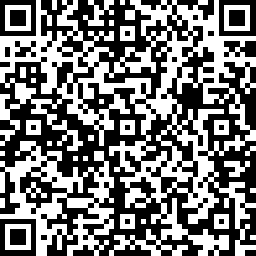 Для тех, кто находится за пределами России, ссылка на аккаунт моего сына Джона Роблеса III.https://www.paypal.com/paypalme/roblesjohnБудущая постоянная ссылка: http://www.jar2.com/Articles/2024/Civilizational_Transformations.html Вы можете переиздавать эту работу полностью, если она не изменена и не завершена, а также указать ссылку на Джона Роблеса II и ссылку на www.jar2.com. 